1 тур1. Состязание средневековых рыцарей.
2. Царь, проводивший политику опричнины.
3. Древнегреческая богиня любви.
4. Первый российский император.
5. Столица Древнерусского государства.
6. Сплав меди и олова.
7. Высшая каста в Индии.
8. Первооткрыватель Америки.
9. Место обитания древнегреческих богов.
10. Хранилище денег.11. Грамота на прощение грехов.
12. Имя князя, прозванного Мудрым.
13. Хозяйство, в котором все производится для внутреннего потребления, а не для продажи.
14. Князь, который ввел христианство на Руси.
15. Власть народа в Древней Греции.
16. Глава Католической церкви.
17. Тяжело вооруженный конный воин в средневековой Европе.
18. Жилище феодала.
19. Верховный бог греков.
20. Предводитель гуситов в Чехии.
21. Предводитель гуннов в Западной Европе, умер в 453 году22. Наместник золотоордынского хана в завоеванных землях, ведавший сбором дани и учетом населения23.Год взятия Казани, войсками Ивана Грозного24.  Башня для призыва мусульман на молитву в мечетях25. Великий  хан монголов, основатель Монгольской империи2 турПо описанию определите, о какой личности идет речь.
1. Куда ты ведешь нас?..
не видно ни зги! <...>Мы вязнем и тонем в сугробинах
снега;
Нам, знать, не добраться
с тобой до ночлега.
Ты сбился, брат, верно,
нарочно с пути, 
Но тем Михаила тебе не спасти!2. Стоял такой великий стон,
Шел бой с такою кровью,
Что был в багрец окрашен Дон 
До самого низовья.3. Реформою своей стяжал он
много славы: 
Ведь он европеизм настолько
нам привил, 
Что сущий искони батог
наш величавый 
Шпицрутеном немецким заменил.4. Он родился свободным
Под отеческим кровом,
Но в железные цепи
Был врагами закован.
Не за родину ныне
Бьется он на чужбине,
Не за милый, далекий,
За родительский кров
Льется в битве жестокой
Гладиатора кровь.
5. Она  жестоко  отомстила  древлянам  за  гибель  мужа.6. Он  оставил  своим  потомкам  «Поучение», где  призывал  к  укреплению  единства  Руси  и  осуждал  междоусобицы.3 тур(из предложенных анаграмм составить слова)НОКЕВНИЦЯ ГОУСАРДТСОВ ИЖЗНЬ РБОАЗОАВИНЕ КЗАОН ЕТУПЕЛРИНЕПС АВНАШЕПОРИНЕРУ СТУЦИКОНЯИТСКОКДЕ СТЕВТНСТЕОНВОТЬ тур1        2.           3  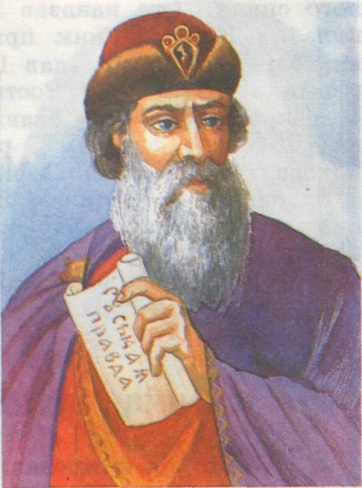 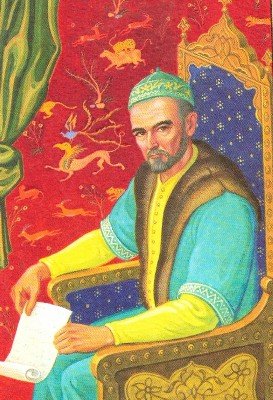 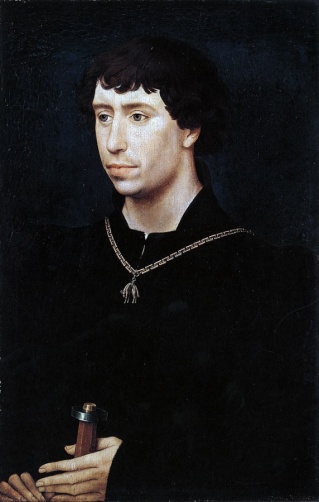 4.   5.                    6.      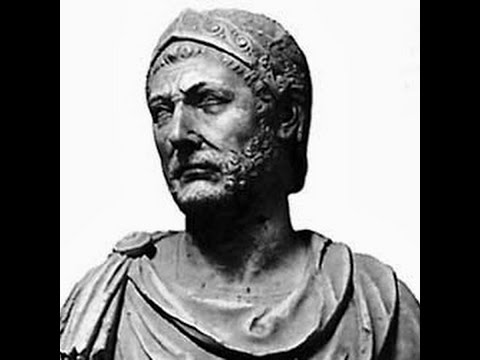 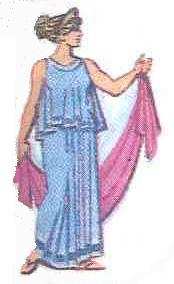 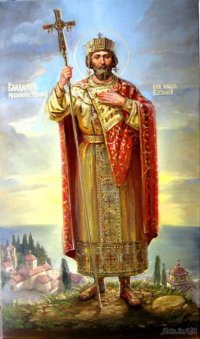 турВ первой колонке указаны конкретные житейские ситуации;Во вторую колонку впишите выбранные из  списка номера гражданских прав, которые помогут осуществить эти житейские ситуации.Гражданские праваПраво на частную собственность;право на социальное обеспечение (по болезни);право на отдых (на оплачиваемый отпуск);право на свободу передвижения и выбор места  пребывания и жительства;право свободно выезжать за пределы страны;право на свободный выбор профессии;право на свободную предпринимательскую деятельность;право на получение высшего образования на конкурсной основе;право на охрану здоровья и медицинскую помощьправо на пенсионное обеспечение.тур 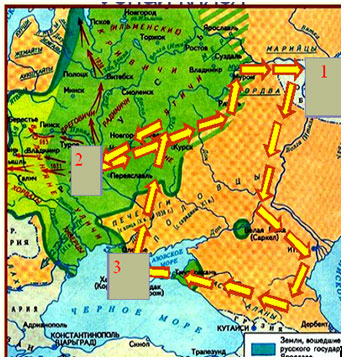 1. Напиши название государства под номером 1.2. Напиши название государств под № 2.3. Какой князь совершил указанный на карте поход.турУстановите соответствие между датами и событиями1240                             А) Невская битва1480                             Б) Судебник Ивана 31223                             В) Первое упоминание о Москве1147                             Г) Стояние на реке Угра1242                             Д) Ледовое побоище1497                             Е) Битва на КалкеСитуацияКонституционные права1. После школы Павел собирается поступить в институт, расположенный в другом городе. Эти намерения, однако, реализуемы лишь в том случае, если вы предоставите Павлу:СитуацияКонституционные права2. Александр - увлекается мобильными телефонами и мечтает открыть свой собственный салон мобильной связи.Вы поможете Александру, если предоставите ему:СитуацияКонституционные права1. Игорь получил серьезную травму. Чтобы вылечиться, ему нельзя работать несколько месяцев. Вы можете помочь Игорю пережить достойно его несчастье, если предоставите ему: